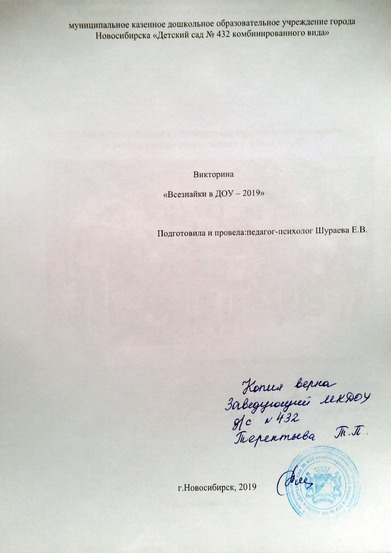 муниципальное казенное дошкольное образовательное учреждение города Новосибирска «Детский сад № 432 комбинированного вида»Викторина«Всезнайки в ДОУ – 2019»Подготовила и провела:педагог-психолог Шураева Е.В.г.Новосибирск, 20191. С какого месяца начинается новый год?А) ДекабрьБ) ЯнварьВ) Февраль2. Укажите число, которое произносится: девятнадцать?А) 9Б) 19В) 293. Столица нашей Родины?А) Санкт - ПетербургБ) МоскваВ) Иркутск4. У какого животного хвост является парашютом?А) У белкиБ) У волкаВ) У лисы5. Что легче: 1 кг ваты или 1 кг железа?А) ЖелезоБ) ВатаВ) Одинаково6. Чем была капелька воды, до того как попала на небо?А) ПаромБ) ДымомВ) Ветром7. Съедобный герой русской сказки?А) Царевна - лягушкаБ) Жар - птицаВ) Колобок8. Самое крупное животное на суше?А) БегемотБ) СлонВ) Носорог9. На яблоне сидело 6 синичек. Четвёртая улетела. Сколько синичек осталось?А) 4Б) 5В) 310. Рыбы дышат в воде с помощью….?А) ПлавниковБ) ЖабрВ) Носа